TYÖLLISYYSMÄÄRÄRAHAN HANKEAVUSTUSHAKEMUS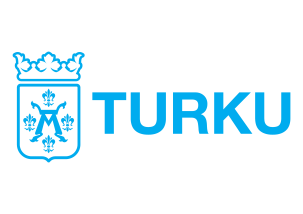 VUODELLE 2018Työttömien ruokalatoimintaLiitteet:Hankkeen toimintasuunnitelmaHankkeen talousarvioHakemukset ja päätökset hankkeen muusta rahoituksestaHakemukseen ei tarvitse liittää muita asiakirjoja.Hakijan tiedotHakijan tiedotHakijan tiedotAvustuksen hakijaAvustuksen hakijaY-tunnusLähiosoitePostinumeroPostitoimipaikkaYhteyshenkilöPuhelinnumeroFaksiYhteyshenkilön asema yhteisössäSähköpostiosoiteSähköpostiosoiteHankkeen tiedotHankkeen tiedotHankkeen tiedotHankkeen nimiHankkeen nimiHankkeen kesto  .  .20  –  .  .20  Hankkeen toteuttaja (päätoteuttaja)Hankkeen toteuttaja (päätoteuttaja)Hankkeen toteuttaja (päätoteuttaja)Hankkeen toteuttamisen muut osapuolet (osatoteuttajat, toteutuksen ydinverkosto)Hankkeen toteuttamisen muut osapuolet (osatoteuttajat, toteutuksen ydinverkosto)Hankkeen toteuttamisen muut osapuolet (osatoteuttajat, toteutuksen ydinverkosto)Hankkeen toiminta-alueHankkeen toiminta-alueHankkeen toiminta-alueHankkeen kohderyhmätHankkeen kohderyhmätHankkeen asiakasmääräyhteensä, henkilöäHankkeen tavoitteetMäärälliset tavoitteetMäärälliset tavoitteetLaadulliset tavoitteetLaadulliset tavoitteetHankkeen henkilöstöTehtävänimikkeet ja tehtävänimikkeiden lukumäärätYhteensä, henkilöäHankkeen toiminnan tiivistetty kuvausHankkeen toiminnan tiivistetty kuvausHankkeen toiminnan tiivistetty kuvausHankkeen työllistymistä edistävät palvelut vuonna 2018Hankkeen työllistymistä edistävät palvelut vuonna 2018Hankkeen työllistymistä edistävät palvelut vuonna 2018Hankkeen työllistymistä edistävät palvelut vuonna 2018Hankkeen työllistymistä edistävät palvelut vuonna 2018Hankkeen työllistymistä edistävät palvelut vuonna 2018Merkitse rastilla hankkeessa (ruokalatoiminnassa) toteutettavat työllistymistä edistävät palvelut ja toimintamuodot. Lisää luettelosta puuttuvat palvelut ja toimintamuodot tyhjille riveille ja merkitse rastilla. Lisää sarakkeisiin palvelujen asiakasmäärät. Yhteensä-rivien sarakkeisiin merkitään hankkeen palveluissa aloittavien ja palveluihin osallistuvien eri henkilöiden kokonaismäärät.Merkitse rastilla hankkeessa (ruokalatoiminnassa) toteutettavat työllistymistä edistävät palvelut ja toimintamuodot. Lisää luettelosta puuttuvat palvelut ja toimintamuodot tyhjille riveille ja merkitse rastilla. Lisää sarakkeisiin palvelujen asiakasmäärät. Yhteensä-rivien sarakkeisiin merkitään hankkeen palveluissa aloittavien ja palveluihin osallistuvien eri henkilöiden kokonaismäärät.Merkitse rastilla hankkeessa (ruokalatoiminnassa) toteutettavat työllistymistä edistävät palvelut ja toimintamuodot. Lisää luettelosta puuttuvat palvelut ja toimintamuodot tyhjille riveille ja merkitse rastilla. Lisää sarakkeisiin palvelujen asiakasmäärät. Yhteensä-rivien sarakkeisiin merkitään hankkeen palveluissa aloittavien ja palveluihin osallistuvien eri henkilöiden kokonaismäärät.Merkitse rastilla hankkeessa (ruokalatoiminnassa) toteutettavat työllistymistä edistävät palvelut ja toimintamuodot. Lisää luettelosta puuttuvat palvelut ja toimintamuodot tyhjille riveille ja merkitse rastilla. Lisää sarakkeisiin palvelujen asiakasmäärät. Yhteensä-rivien sarakkeisiin merkitään hankkeen palveluissa aloittavien ja palveluihin osallistuvien eri henkilöiden kokonaismäärät.Merkitse rastilla hankkeessa (ruokalatoiminnassa) toteutettavat työllistymistä edistävät palvelut ja toimintamuodot. Lisää luettelosta puuttuvat palvelut ja toimintamuodot tyhjille riveille ja merkitse rastilla. Lisää sarakkeisiin palvelujen asiakasmäärät. Yhteensä-rivien sarakkeisiin merkitään hankkeen palveluissa aloittavien ja palveluihin osallistuvien eri henkilöiden kokonaismäärät.Merkitse rastilla hankkeessa (ruokalatoiminnassa) toteutettavat työllistymistä edistävät palvelut ja toimintamuodot. Lisää luettelosta puuttuvat palvelut ja toimintamuodot tyhjille riveille ja merkitse rastilla. Lisää sarakkeisiin palvelujen asiakasmäärät. Yhteensä-rivien sarakkeisiin merkitään hankkeen palveluissa aloittavien ja palveluihin osallistuvien eri henkilöiden kokonaismäärät.Arvioitu asiakasmääräArvioitu asiakasmääräPalvelussa vuoden aikana aloittavatPalvelussa vuoden aikana aloittavat turkulaisetPalveluun vuoden aikana osallistuvatPalveluun vuoden aikana osallistuvat turkulaisetPalveluPalvelueri henkilöäeri henkilöäeri henkilöäeri henkilöäTukityöllistäminenTyökokeiluYhteensä (eri henkilöä)Yhteensä (eri henkilöä)Arvioitu asiakasmääräPalveluun vuoden aikana osallistuvatPalveluun vuoden aikana osallistuvat turkulaisetPalvelu tai toimintamuotoPalvelu tai toimintamuotoPalvelu tai toimintamuotoPalvelu tai toimintamuotoeri henkilöäeri henkilöäAmmatillinen koulutus (ammatillisen tutkinnon tai osatutkinnon suorittaminen)Ammatillinen koulutus (ammatillisen tutkinnon tai osatutkinnon suorittaminen)Ammatillinen koulutus (ammatillisen tutkinnon tai osatutkinnon suorittaminen)–––––––––Lyhytkoulutus (ml. hygieniapassikoulutus)Lyhytkoulutus (ml. hygieniapassikoulutus)Lyhytkoulutus (ml. hygieniapassikoulutus)–––––––––TyövalmennusTyövalmennusTyövalmennus–––––––––YksilöohjausYksilöohjausYksilöohjaus–––––––––––––––––––––––––––––––––––––––––––––Yhteensä (eri henkilöä)Yhteensä (eri henkilöä)Yhteensä (eri henkilöä)Yhteensä (eri henkilöä)Hankkeen ruokalapalvelut vuonna 2018Hankkeen ruokalapalvelut vuonna 2018Hankkeen ruokalapalvelut vuonna 2018Hankkeen ruokalapalvelut vuonna 2018HintaMääräMerkitse taulukkoon hankkeessa vuoden 2018 aikana tuotettavien aterioiden hinnat ja määrät aterianimikkeittäin sekä jaettavan ruoka-avun määrä.AterianimikeeuroakplMerkitse taulukkoon hankkeessa vuoden 2018 aikana tuotettavien aterioiden hinnat ja määrät aterianimikkeittäin sekä jaettavan ruoka-avun määrä.Merkitse taulukkoon hankkeessa vuoden 2018 aikana tuotettavien aterioiden hinnat ja määrät aterianimikkeittäin sekä jaettavan ruoka-avun määrä.Merkitse taulukkoon hankkeessa vuoden 2018 aikana tuotettavien aterioiden hinnat ja määrät aterianimikkeittäin sekä jaettavan ruoka-avun määrä.Merkitse taulukkoon hankkeessa vuoden 2018 aikana tuotettavien aterioiden hinnat ja määrät aterianimikkeittäin sekä jaettavan ruoka-avun määrä.Merkitse taulukkoon hankkeessa vuoden 2018 aikana tuotettavien aterioiden hinnat ja määrät aterianimikkeittäin sekä jaettavan ruoka-avun määrä.Merkitse taulukkoon hankkeessa vuoden 2018 aikana tuotettavien aterioiden hinnat ja määrät aterianimikkeittäin sekä jaettavan ruoka-avun määrä.Ateriat yhteensäMerkitse taulukkoon hankkeessa vuoden 2018 aikana tuotettavien aterioiden hinnat ja määrät aterianimikkeittäin sekä jaettavan ruoka-avun määrä.kgMerkitse taulukkoon hankkeessa vuoden 2018 aikana tuotettavien aterioiden hinnat ja määrät aterianimikkeittäin sekä jaettavan ruoka-avun määrä.Jaettava ruoka-apuMerkitse taulukkoon hankkeessa vuoden 2018 aikana tuotettavien aterioiden hinnat ja määrät aterianimikkeittäin sekä jaettavan ruoka-avun määrä.Mahdolliset lisätiedotMahdolliset lisätiedotMahdolliset lisätiedotMahdolliset lisätiedotHankkeen ruokalapalvelujen käyttäjät vuonna 2018Hankkeen ruokalapalvelujen käyttäjät vuonna 2018Hankkeen ruokalapalvelujen käyttäjät vuonna 2018Hankkeen ruokalapalvelujen käyttäjät vuonna 2018Hankkeen ruokalapalvelujen käyttäjät vuonna 2018Palvelua vuoden aikana käyttävätPalvelua vuoden aikana käyttävät turkulaisetRuokalapalvelueri henkilöäeri henkilöäAteriatRuoka-apuYhteensä (eri henkilöä)Mahdolliset lisätiedotMahdolliset lisätiedotMahdolliset lisätiedotMahdolliset lisätiedotMahdolliset lisätiedotHankkeen kustannusarvioHankkeen kustannusarvioHankkeen kustannusarvioHankkeen kustannusarvioHankkeen kustannusarvioVuosi20  20  20  20  euroaeuroaeuroaeuroaHankkeen toteutukseen osallistuvien henkilöiden palkkauskustannuksetMuut hankkeen toteuttamiseen liittyvät kustannuksetYhteensäHankkeen rahoitussuunnitelmaHankkeen rahoitussuunnitelmaHankkeen rahoitussuunnitelmaHankkeen rahoitussuunnitelmaHankkeen rahoitussuunnitelmaVuosi20  20  20  20  Rahoittaja ja tukimuotoeuroaeuroaeuroaeuroaTurun kaupunki, työllisyysavustusOma rahoitusYhteensäArvio hankkeesta saatavista tuloistaArvio hankkeesta saatavista tuloistaArvio hankkeesta saatavista tuloistaArvio hankkeesta saatavista tuloistaArvio hankkeesta saatavista tuloistaVuosi20  20  20  20  euroaeuroaeuroaeuroaHankkeesta saatavat tulot yhteensä (netto)Hankkeesta vuonna 2018 saatavien tulojen erittelyHankkeesta vuonna 2018 saatavien tulojen erittelyHankkeesta vuonna 2018 saatavien tulojen erittelyHankkeesta vuonna 2018 saatavien tulojen erittelyHankkeesta vuonna 2018 saatavien tulojen erittelySuunnitelma hankkeesta vuonna 2018 saatavien tulojen käytöstäSuunnitelma hankkeesta vuonna 2018 saatavien tulojen käytöstäSuunnitelma hankkeesta vuonna 2018 saatavien tulojen käytöstäSuunnitelma hankkeesta vuonna 2018 saatavien tulojen käytöstäSuunnitelma hankkeesta vuonna 2018 saatavien tulojen käytöstäJos hankkeesta saadaan tuloja, joita ei käytetä hankkeen toimintaan, tulot voidaan ottaa huomioon avustuksen määrässä.Jos hankkeesta saadaan tuloja, joita ei käytetä hankkeen toimintaan, tulot voidaan ottaa huomioon avustuksen määrässä.Jos hankkeesta saadaan tuloja, joita ei käytetä hankkeen toimintaan, tulot voidaan ottaa huomioon avustuksen määrässä.Jos hankkeesta saadaan tuloja, joita ei käytetä hankkeen toimintaan, tulot voidaan ottaa huomioon avustuksen määrässä.Jos hankkeesta saadaan tuloja, joita ei käytetä hankkeen toimintaan, tulot voidaan ottaa huomioon avustuksen määrässä.Hankeavustushakemus Turun kaupungille vuodelle 2018Hankeavustushakemus Turun kaupungille vuodelle 2018Avustusta haetaan ajalle  .  .2018–  .  .2018Avustusta haetaan ajalle  .  .2018–  .  .2018Haettavan avustuksen määrä, euroaHaettavan avustuksen osuus kokonaisrahoituksesta, %Mahdolliset lisätiedotMahdolliset lisätiedotTurun kaupungin avustuksella rahoitettavat kustannukset vuonna 2018Turun kaupungin avustuksella rahoitettavat kustannukset vuonna 2018Turun kaupungin avustuksella rahoitettavat kustannukset vuonna 2018KustannuslajiKustannukseteuroaErittelyYhteensäHakemuksen lisätiedotMahdolliset lisätiedot ja tarkennuksetHakijan pankkiyhteystiedotHakijan pankkiyhteystiedotPankkiyhteystiedot avustuksen maksamista vartenPankkiyhteystiedot avustuksen maksamista vartenPankin BIC-koodiPankkitilin numero IBAN-muodossaPäiväys ja allekirjoitusPäiväys ja allekirjoitusVakuutamme, että tässä hakemuksessa ja sen liitteissä annetut tiedot ovat oikeita. Sitoudumme ilmoittamaan muutoksista välittömästi. Turun kaupungin viranomaiset valtuutetaan suorittamaan hakemusta koskevat mahdolliset tarkistukset muilta viranomaisilta sekä rahoitus- ja luottolaitoksilta.Vakuutamme, että tässä hakemuksessa ja sen liitteissä annetut tiedot ovat oikeita. Sitoudumme ilmoittamaan muutoksista välittömästi. Turun kaupungin viranomaiset valtuutetaan suorittamaan hakemusta koskevat mahdolliset tarkistukset muilta viranomaisilta sekä rahoitus- ja luottolaitoksilta.Paikka ja päivämääräTurku   .  .20  Hakijan edustajan allekirjoitusNimenselvennys ja allekirjoittajan asema yhteisössä